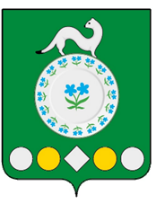 Российская ФедерацияИркутская областьУсольский муниципальный районМишелевское городское поселениеАДМИНИСТРАЦИЯПОСТАНОВЛЕНИЕОт 29.03.2023                                                                                                  № 99р.п. МишелевкаОб утверждении плана работы по уничтожению зарослей наркосодержащих растений и дикорастущей конопли на территории Мишелевского муниципального образования на 2023 год, и комплекса дополнительных мероприятий по профилактике алкоголизма, наркомании и иных антиобщественных проявлений в молодёжной среде на 2023 год на территории Мишелевского муниципального образования	В целях борьбы с распространением наркосодержащих растений и дикорастущей конопли, профилактике алкоголизма, наркомании и иных антиобщественных проявлений в молодёжной среде на территории Мишелевского муниципального образования, руководствуясь статьями 23,46 Устава Мишелевского муниципального образования, администрация Мишелевского муниципального образования:П О С Т А Н О В Л Я Е Т:Утвердить план работы по уничтожению зарослей наркосодержащих растений и дикорастущей конопли на территории Мишелевского муниципального образования на 2023 год (приложение 1).Утвердить комплекс дополнительных мероприятий по профилактике алкоголизма, наркомании и иных антиобщественных проявлений в молодёжной среде на 2023 год на территории Мишелевского муниципального образования (приложение 2).Создать оперативную группу по выполнению плана работы по уничтожению зарослей наркосодержащих растений и дикорастущей конопли на территории Мишелевского муниципального образования на 2023 год, в следующем составе:Кривель А.М. - заместитель главы Мишелевского муниципального образования;Дисс Ю.А. -  ведущий специалист по муниципальному хозяйству;Махнева В.Д. -  ведущий специалист по работе с населением;Сазонова Е.В. -  ведущий специалист по землепользованию;Засухина Ю.В. - ведущий специалист по работе с населением.Опубликовать данное постановление в газете «Новости», разместить в информационно-телекоммуникационной сети «Интернет» на официальном сайте администрации Мишелевского муниципального образования (мишелёвка.рф). Контроль за исполнением данного постановления оставляю за собой.Глава Мишелевского муниципального образования                                                                                                              Н.А. ВалянинПЛАНработы по уничтожению зарослей наркосодержащих растений и дикорастущей конопли на территории Мишелевского муниципального образования на 2023 годВедущий специалист по работе с населением                                          В.Д. МахневаПриложение 2УТВЕРЖДЕНПостановлением администрации Мишелевского муниципального образованияот 29.03.2023 № 99Комплекс дополнительных мероприятий по профилактике алкоголизма, наркомании  и иных антиобщественных проявлений в молодёжной среде на 2023 год на территории Мишелевского муниципального образованияВедущий специалист по работе с населением 			                  В.Д. Махнева	                                      Приложение № 1УТВЕРЖДЕНПостановлением администрации Мишелевского муниципального образованияот 29.03.2023 № 99№МероприятияСрок исполнения1Рассмотреть на заседании Административного Совета вопрос о проведении профилактической операции «Мак»Март2Заседание оперативной группыАпрель3Проведение разъяснительной работы среди учащихся школ «О пагубном влиянии наркотиков на организм человекаАпрель-май4Рекомендовать организациям, осуществляющим сельскохозяйственную деятельность, при проведении полевых работ провести обработку  участков с очагами произрастания наркосодержащих растений и дикорастущей конопли.Апрель-июль5Проводить рейды по выявлению очагов произрастания наркосодержащих растений и дикорастущей конопли на территории Мишелевского муниципального образованияМай-октябрь6Уничтожение зарослей наркосодержащих растений и дикорастущей коноплиМай-октябрь7Проводить учет неблагополучных семей, молодежи «группы риска» для индивидуальной работыПостоянноЦель: совершенствование системы профилактики злоупотребления наркотическими средствами и другими психоактивными веществами среди молодежи и несовершеннолетних, а также предупреждение преступлений и правонарушений, связанных со злоупотреблением и незаконным оборотом наркотиков.Задачи:- выявление потребителей психоактивных веществ на ранней стадии среди несовершеннолетних Мишелевского муниципального образования;- создание информационной среды по проблеме злоупотребления психоактивными веществами, формирования активной общественной позиции населения против злоупотребления психоактивными веществами, пропаганда здорового образа жизни.Ожидаемые результаты:- повышение антинаркотической ориентации общества для морального и физического оздоровления подростков и молодежи;-выявление потребителей психоактивных веществ на ранней стадии, снижение доступности психоактивных веществ для подростков, молодежи;-повышение информированности населения Мишелевского муниципального образования по проблемам злоупотребления психоактивными веществами, демонстрационных материалов по профилактике злоупотребления психотропных веществ;-повышение интереса родителей к вопросам антинаркотического воспитания детей и подростков (увеличение количества обращений к специалистам);-расширение охвата детей, подростков и молодежи программами профилактики злоупотребления психоактивными веществами в учебных заведениях;-формирование позитивного отношения молодёжи к здоровому образу жизни.Цель: совершенствование системы профилактики злоупотребления наркотическими средствами и другими психоактивными веществами среди молодежи и несовершеннолетних, а также предупреждение преступлений и правонарушений, связанных со злоупотреблением и незаконным оборотом наркотиков.Задачи:- выявление потребителей психоактивных веществ на ранней стадии среди несовершеннолетних Мишелевского муниципального образования;- создание информационной среды по проблеме злоупотребления психоактивными веществами, формирования активной общественной позиции населения против злоупотребления психоактивными веществами, пропаганда здорового образа жизни.Ожидаемые результаты:- повышение антинаркотической ориентации общества для морального и физического оздоровления подростков и молодежи;-выявление потребителей психоактивных веществ на ранней стадии, снижение доступности психоактивных веществ для подростков, молодежи;-повышение информированности населения Мишелевского муниципального образования по проблемам злоупотребления психоактивными веществами, демонстрационных материалов по профилактике злоупотребления психотропных веществ;-повышение интереса родителей к вопросам антинаркотического воспитания детей и подростков (увеличение количества обращений к специалистам);-расширение охвата детей, подростков и молодежи программами профилактики злоупотребления психоактивными веществами в учебных заведениях;-формирование позитивного отношения молодёжи к здоровому образу жизни.МЕРОПРИЯТИЕМЕРОПРИЯТИЕСРОКИРаздел 1. Организационное обеспечение профилактики наркомании и токсикоманииРаздел 1. Организационное обеспечение профилактики наркомании и токсикоманииРаздел 1. Организационное обеспечение профилактики наркомании и токсикоманииОрганизация и проведение тренингов,  недель профилактики, классных часов, социально-психологических тестирований, педагогических чтений для родителей и учащихся учреждений образования по профилактике наркомании, алкоголизма, токсикомании и пр. негативных проявленийОрганизация и проведение тренингов,  недель профилактики, классных часов, социально-психологических тестирований, педагогических чтений для родителей и учащихся учреждений образования по профилактике наркомании, алкоголизма, токсикомании и пр. негативных проявлений2023 годРазмещение и распространение антинаркотической пропагандыРазмещение и распространение антинаркотической пропагандыпостоянноРазработка алгоритма действий педагогов и администрации учебных заведений при подозрении, что подросток находится на территории учреждения образования в состоянии наркотического опьянения и при возникновении подозрения периодического потребления несовершеннолетним наркотиковРазработка алгоритма действий педагогов и администрации учебных заведений при подозрении, что подросток находится на территории учреждения образования в состоянии наркотического опьянения и при возникновении подозрения периодического потребления несовершеннолетним наркотиковпостоянноРаздел 2. Профилактические мероприятияРаздел 2. Профилактические мероприятияРаздел 2. Профилактические мероприятияИзучения общественного мнения среди несовершеннолетних и молодежи по проблеме распространения ПАВИзучения общественного мнения среди несовершеннолетних и молодежи по проблеме распространения ПАВВ течение годаИгровые программы, информационные акции в рамках Районных профилактических мероприятийИгровые программы, информационные акции в рамках Районных профилактических мероприятийВ течение годаПостоянно действующие выставки литературы наркопрофилактического направления в библиотеках учреждений образованияПостоянно действующие выставки литературы наркопрофилактического направления в библиотеках учреждений образованияПостоянноВсемирный день без табакаАкция «Дыши свободно» к дню отказа от куренияВсемирный день без табакаАкция «Дыши свободно» к дню отказа от куренияМайВсемирный день борьбы со СПИДом:- беседа «НЕ стань обречённым» с представителями здравоохранения и полицииВсемирный день борьбы со СПИДом:- беседа «НЕ стань обречённым» с представителями здравоохранения и полицииДекабрьДискуссия «Легко ли быть подростком?»Дискуссия «Легко ли быть подростком?»АпрельКруглый стол « Информация/ дезинформация. Как не утонуть в информационном потоке»Круглый стол « Информация/ дезинформация. Как не утонуть в информационном потоке»НоябрьХронофагия-акция «Не теряй свое время»Хронофагия-акция «Не теряй свое время»ДекабрьСпортивные мероприятияСпортивные мероприятияВ течение годаРаздел 3. Информационное обеспечениеРаздел 3. Информационное обеспечениеРаздел 3. Информационное обеспечениеИзготовление и распространение листовок по профилактике злоупотребления наркотическими средствами и другими психоактивными веществами различными категориями населения, прежде всего молодежью и несовершеннолетними, а также предупреждение преступлений и правонарушений, связанных со злоупотреблением и незаконным оборотом наркотиковИзготовление и распространение листовок по профилактике злоупотребления наркотическими средствами и другими психоактивными веществами различными категориями населения, прежде всего молодежью и несовершеннолетними, а также предупреждение преступлений и правонарушений, связанных со злоупотреблением и незаконным оборотом наркотиковВ течение года